CANCER DE PROSTATA
LA PROSTATA ES INTOCABLESU AGRANDAMIENTO ES POR LA EDAD Y ES NORMAL¡NUNCA SE DEJE OPERAR DE LA PRÓSTATA!


El Grupo de Trabajo de Medicina Preventiva de Norteamérica anunció hoy que la recomendación de que los hombres se hagan rutinariamente el chequeo del cáncer de la próstata, ya no va más… El Grupo de Trabajo ha concluido que los perjuicios producidos por el tratamiento del cáncer son mucho mayores que los beneficios obtenidos por encontrarlo temprano, por lo que este sería el fin del chequeo del cáncer de la próstata.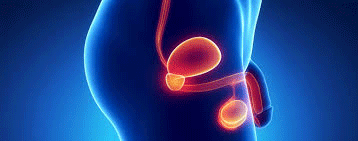 Usualmente, las recomendaciones de ese Grupo de Trabajo son aceptadas por los sistemas públicos y privados de Estados Unidos y tienen profundas consecuencias, sobre todo en el pago de los servicios. Dos grandes estudios, uno en Estados Unidos y otro en Europa (además de otros estudios más pequeños) han confirmado que los perjuicios del tratamiento en cientos de miles de hombres son muchísimo mayores que los beneficios en unos pocos casos de hombres curados del cáncer. Es más, ningún estudio ha demostrado que el hombre a quien se le descubre y trata un cáncer de la próstata vive más tiempo que el hombre que no se hizo el chequeo. En otras palabras, el chequeo no alarga la vida.Recordemos que el chequeo del cáncer de la próstata estaba recomendado para todos los hombres mayores de 50 años y consistía en dos exámenes: el examen digital rectal para palpar la próstata y el examen de la PSA (Antígeno Prostático Específico) en la sangre. Tanto era el entusiasmo de médicos y hospitales para hacer chequeos que muchos habían “bajado la edad” de los chequeos a los 40 años por lo que miles de hombres con resultados anormales en todo el mundo recibían innecesariamente la etiqueta de “pacientes”.Una vez hechas las pruebas y encontrado el cáncer, el hombre era sometido a un tratamiento inmediato por que la creencia era que el cáncer era sinónimo de muerte y por tanto había que librarse de él lo más rápido posible. Los estudios han documentado sin embargo que los tratamientos del cáncer de la próstata, sean cirugía o radioterapia, dejan terribles consecuencias. Cinco de cada 1000 hombres por ejemplo mueren dentro del primer mes por complicaciones de la operación de la próstata. Además, un número alto de hombres (30 al 75%) quedan con disfunción eréctil, incontinencia urinaria o problemas con la evacuación del intestino, insomnio, complicaciones que casi siempre son permanentes. Y todas esas complicaciones a cambio de no vivir más tiempo o vivir con menos calidad de vida.

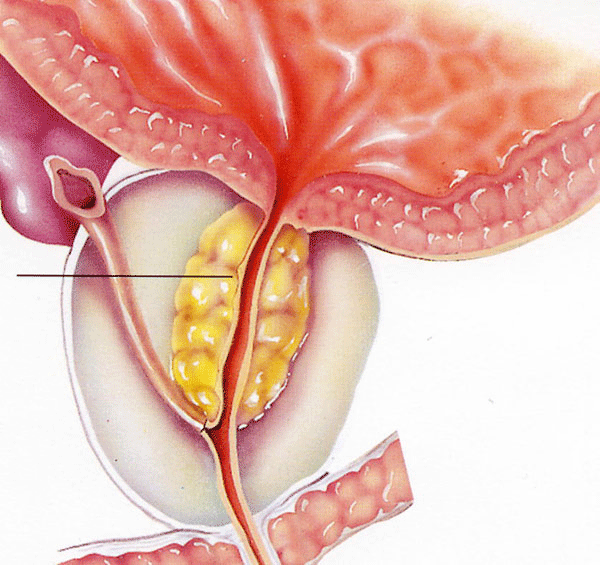 La razón de todo este problema es que el cáncer de la próstata es de dos grandes tipos: el primero (la gran mayoría) es un cáncer indolente, de crecimiento muy lento y que no causa complicaciones. Se dice que el hombre que sufre este tipo de cáncer se muere CON el cáncer y no A CAUSA de éste. En este caso, el hombre muere de viejo por alguna razón, pero no por el cáncer. El segundo tipo de cáncer de próstata (la gran minoría) es más agresivo, da siembras rápidamente y puede llevarse la vida del hombre muy rápidamente. El asunto es que en pleno año 2014, la ciencia no ha encontrado la manera de diferenciar ambos tipos de cáncer de la próstata, a los dos se les trata por igual.Debido a esto, los perjuicios del tratamiento recaen entonces en la calidad de vida de los hombres que tienen el tipo de cáncer lento e indolente, hombres que hubieran vivido felices y contentos si no se les hubiera hecho la prueba. Por supuesto que inmediatamente conocido el anuncio del Grupo de Trabajo, la Asociación de Urólogos de Norteamérica ha protestado con mucha vehemencia. Ha dicho que esas recomendaciones son inapropiadas e irresponsables y que los hombres deberían tener la opción de poder escoger si quieren hacerse el chequeo o no. Estos, casi todos son sádicos. Muchos cínicos ven en esa protesta, la amenaza profesional en términos económicos de ya no poder atender y tratar a los 241,740 casos de cáncer de la próstata que se descubren cada año solo en Estados Unidos.Para concluir, y ahora si es oficial, si usted tiene 50 años o más, no se haga el chequeo del cáncer de la próstata… y si usted tiene menos de 50 años y su doctor le quiere hacer el chequeo del cáncer de la próstata, sugiérale con todo respeto que vuelva a la facultad de medicina para recibir cursos de refresco. Algo muy común en dichos “chequeos” es que te diagnostican crecimiento de la próstata, algo que es normal a cierta edad, y te mandan a hacer una “biopsia”, la cual consiste en hacerte una serie de perforaciones de la glándula a través del ano, por lo que te perforan tanto la próstata como el intestino y orinas y defecas con sangre por varios días.Cada perforación de más o menos unos 15 milímetros de largo por 2 de grueso es literalmente hecha con un “sacabocado”, y si juntas todas esas “muestras” (12 perforaciones cuando menos alrededor de la próstata) sería una herida de CASI UN CENTÍMETRO DE GRUESO, por lo que si no estás enfermo, te pondrás y con el gran riesgo de lastimarte los nervios y dejarte impotente. A los analistas no les incomoda en lo más mínimo, será que no se lo están haciendo a ellos. En conclusión es mejor morir en paz que morir atormentado.

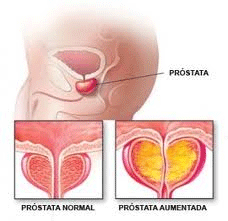 MAS:…La detección temprana salva vidas es una frase bonita pero que muchos médicos sabemos no es cierta para el antígeno prostático, tampoco la mamografía y mucho menos el autoexamen de mama.Imagine que usted es uno de los 100 hombres en una habitación. Diecisiete serán diagnosticados con cáncer de próstata pero solo tres tienes tumores agresivos. Los otros catorce hubiesen vivido felices pero “gracias” al antígeno prostático ahora deben recibir tratamiento, porque nadie sabe cuáles son.Al rato toca la puerta un Doctor con las 17 pastillas, uno de los hombres con cáncer de próstata se salvará gracias al tratamiento. Usted seguramente le pedirá al médico su píldora, ¿no?Lamentablemente nadie le advirtió el resto de la historia antes de abrir la puerta...Tras de la entrega de las pastillas, el hombre de la bata blanca le dispara a 10 hombres en la ingle, dejándolos impotentes o incontinentes.Solo una pequeña fracción de los cáncer de próstata causan síntomas, mucho menos la muerte. 3 de cada 10 hombres de 40 años tiene cáncer de próstata, 4 de cada 10 hombres de 50, así sucesivamente hasta que 7 de cada 10 hombres de 80 años lo tiene. Sin embargo, sólo 3 de cada 100 mueren a causa de la enfermedad.El Antígeno prostático elevado trae una cascada de tratamientos con complicaciones y en la mayoría de los casos innecesarios. Por cada 1 hombre ayudado por el antígeno prostático hay cientos que reciben el diagnóstico y tratamiento con radiaciones y cirugía innecesariamente. Este examen no salva vidas.El propio médico descubridor del antígeno prostático dijo que era un desastre usarlo para la detección del cáncer. Pronto la USPSTF volverá a actualizar sus recomendaciones. Por ahora dile a tu papá que no se haga ese examen.Médico Investigador.Dr Salomón Jakubowicz El Grupo de Trabajo de Medicina Preventiva de los EEUU anunció hoy que la recomendación de que los hombres se hagan rutinariamente el chequeo del cáncer de la próstata, ya no va más… El Grupo de Trabajo ha concluido que los perjuicios producidos por el tratamiento del cáncer, son mucho mayores que los beneficios obtenidos por encontrarlo temprano, por lo que este sería el fin del chequeo del cáncer de la próstata. Usualmente, las recomendaciones de ese Grupo de Trabajo son aceptadas por los sistemas públicos y privados de Estados Unidos y tienen profundas consecuencias, sobre todo en el pago de los servicios. Dos grandes estudios, uno en EEUU y otro en Europa (además de otros estudios más pequeños) han confirmado que los perjuicios del tratamiento en cientos de miles de hombres son muchísimo mayores que los beneficios en unos pocos casos de hombres curados del cáncer. Es más, ningún estudio ha demostrado que el hombre a quien se le descubre y trata un cáncer de la próstata vive más tiempo que el hombre que no se hizo el chequeo. En otras palabras, el chequeo no alarga la vida. Recordemos que el chequeo del cáncer de la próstata estaba recomendado para todos los hombres mayores de 50 años y consistía en dos exámenes, el examen digital rectal para palpar la próstata y el examen de la PSA (Antígeno Prostático Específico) en la sangre. Tanto era el entusiasmo de médicos y hospitales para hacer chequeos que muchos habían “bajado la edad” de los chequeos a los 40 años por lo que miles de hombres con resultados anormales en todo el mundo recibían innecesariamente la etiqueta de “pacientes”. Una vez hechas las pruebas y encontrado el cáncer, el hombre era sometido a un tratamiento inmediato por que la creencia era que el cáncer era sinónimo de muerte y por tanto había que librarse de él lo más rápido posible. Los estudios han documentado sin embargo que los tratamientos del cáncer de la próstata, sean estos cirugía o radioterapia, dejan terribles consecuencias. Cinco de cada 1000 hombres por ejemplo mueren dentro del primer mes por complicaciones de la operación de la próstata. Además, un número alto de hombres (30 al 75%) quedan con disfunción eréctil, incontinencia urinaria o problemas con la evacuación del intestino, complicaciones que casi siempre son permanentes. Y todas esas complicaciones a cambio de no vivir más tiempo o vivir con calidad. La razón de todo este problema es que el cáncer de la próstata es de dos grandes tipos. El primero (la gran mayoría) es un cáncer indolente, de crecimiento muy lento y que no causa complicaciones. Se dice que el hombre que sufre este tipo de cáncer se muere CON el cáncer y no A CAUSA de este. En este caso, el hombre muere de viejo por alguna razón, pero no por el cáncer. El segundo tipo de cáncer de próstata (la gran minoría) es más agresivo, da siembras rápidamente y puede llevarse la vida del hombre muy rápidamente. El asunto es que en pleno año 2012, la ciencia no ha encontrado la manera de diferenciar ambos tipos de cáncer de la próstata, a los dos se les trata por igual. Debido a esto, los perjuicios del tratamiento recaen entonces en la calidad de vida de los hombres que tienen el tipo de cáncer lento e indolente, hombres que hubieran vivido felices y contentos si no se les hubiera hecho la prueba. Por supuesto que inmediatamente conocido el anuncio del Grupo de Trabajo, la Asociación de Urólogos de EEUU ha protestado con mucha vehemencia. Ha dicho que esas recomendaciones son inapropiadas e irresponsables y que los hombres deberían tener la opción de poder escoger si quieren hacerse el chequeo o no. Muchos cínicos ven en esa protesta, la amenaza profesional en términos económicos de ya no poder atender y tratar a los 241,740 casos de cáncer de la próstata que se descubren cada año solo en Estados Unidos. Para concluir, y ahora si es oficial, si usted tiene 50 años o más, no se haga el chequeo del cáncer de la próstata… y si usted tiene menos de 50 años y su doctor le quiere hacer el chequeo del cáncer de la próstata, sugiérale con todo respeto que vuelva a la facultad de medicina para recibir cursos de refresco     Algo muy común en dichos “chequeos” es que te diagnostican crecimiento de la próstata, algo que es normal a cierta edad, y te mandan a hacer una “biopsia”, la cual consiste en hacerte una serie de perforaciones de la glándula a través del ano, por lo que te perforan tanto la próstata como el intestino y orinas y defecas con sangre por varios días. Cada perforación es literalmente un “sacabocado” de más o menos unos 15 milímetros de largo por 2 de grueso, que si juntas todas esas “muestras” (12 perforaciones cuando menos alrededor de la próstata) sería una herida  de CASI UN CENTÍMETRO DE GRUESO, por lo que si no estás enfermo, te pondrás y con el gran riesgo de lastimarte los nervios y dejarte impotente. A los analistas no les incomoda en lo más mínimo, será que no se lo están haciendo a ellos.   